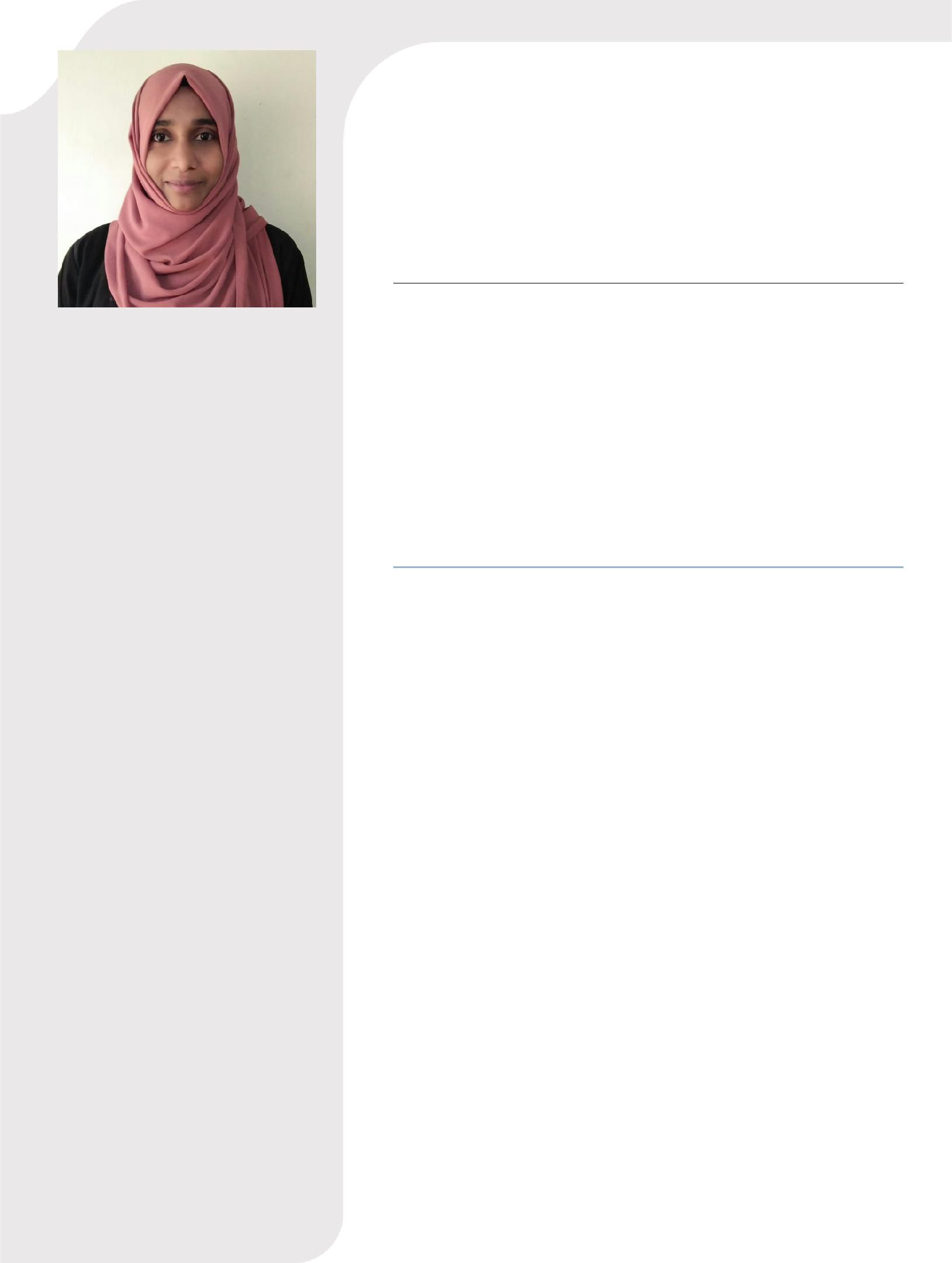 PROFILETO APPLY MY KNOWLEDGE AND SKILLS IN THE VIBRANT FIELD OF GLOBAL HEALTHCARE SYSTEM AND PLAY A KEY ROLE AS A PHARMACIST AS WELL AS TO ENRICH AND ENHANCE MY KNOWLEDGE, SKILLS AND MAKE CONTRIBUTION FOR THE ORGANIZATION GROWTH. MOREOVER, TO GET A CHANCE TO WORK WITH PROFESSIONAL STAFF TO LEARN AND UTILIZE MY PRE-EXISTING QUALIFICATIONS.EMAIL:Nadeera.386498@2freemail.com NADEERA PHARMACIST EDUCATIONB PHARM AL SHIFA COLLEGE OF PHARMACY -2012 Calicut universityHIGHER SECONDARY EDUCATIONGovernment GVHSS KERALA-2007SSLCJMHSS TIRUR Kerala-2005WORK EXPERIENCE4 YEAR EXPERIENCE IN PHARMACIST(12-01-2013 to 30-03-2015)(01-05-2015 30-08-2017RECEIVING PRESCRIPTIONS AND FILLING ACCORDINGLY.MANAGE ALL TYPE OF HEALTH INSURANCE PRESCRIPTIONMANAGE CONTROLLED AND SEMI CONTROLLED PRESCRIPTION.PATIENT COUNSELING AND PROVIDE PROPER GUIDANCE IN ADMINISTRATOR OF VARIOUS MEDICATIONS INCLUDE OTC, CONTROLLED ,SEMI CONTROLLED PRESCRIPTION,NUTRITIONAL PRODUCTS,SPORT NUTRITION AND MEDICAL EQUIPMENT.CHECK FOR HARMFUL DRUG INTERACTION AND ADVERSE EFFECTS.MAINTAINING OPTIMUM INVENTORY.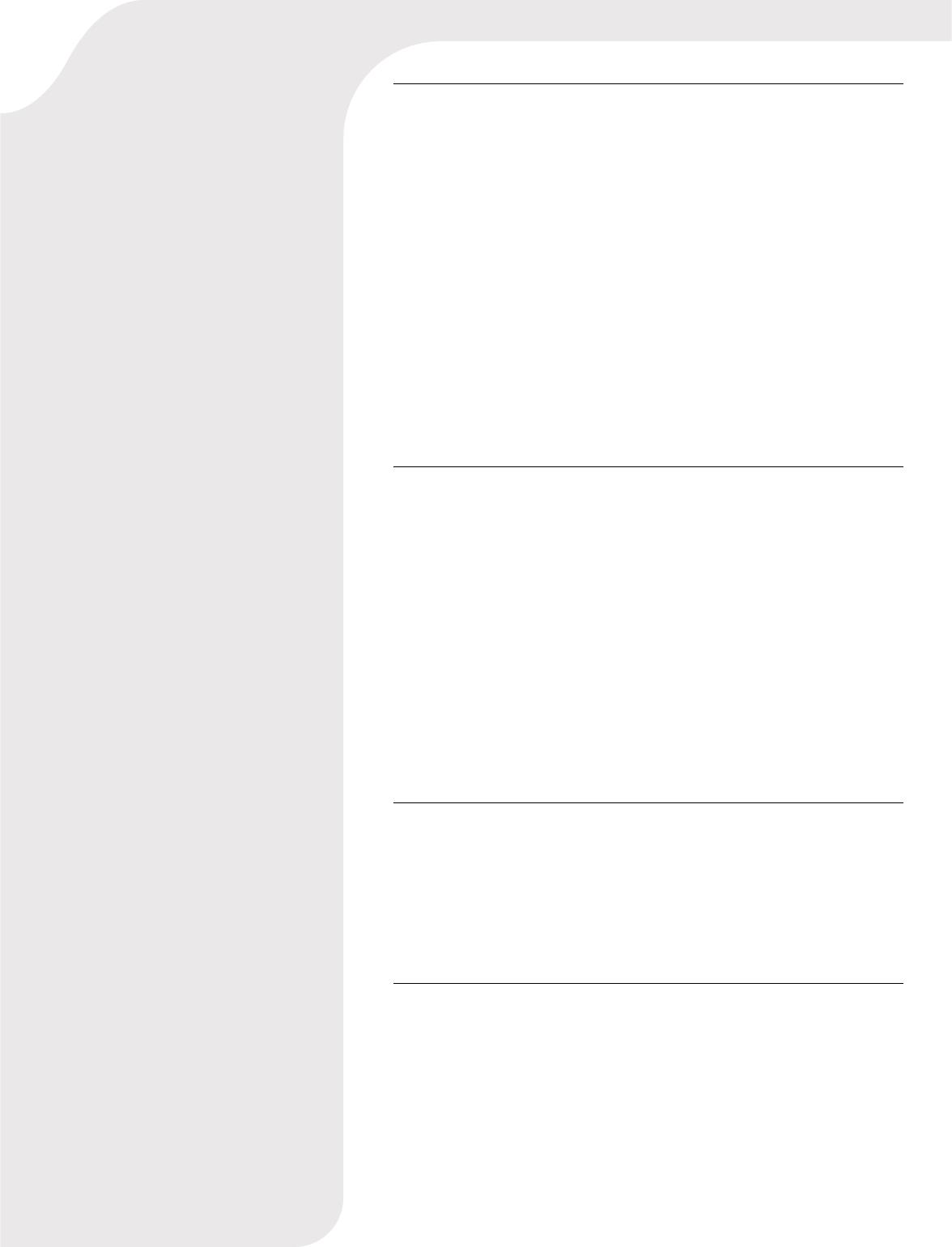 P E R S O N A L D E T A I L SPERSONAL SKILLStatistics and Computer Applications.Excellent verbal and written communication skills.Ability to work in a team environment.Willingness to share successes and collaborate with others.Tremendous enthusiasm in learning new things.DECLARATIONI hereby declare that all the details furnished above are true to the best of my knowledge and if found false I am wholly responsible.Place:Date :	Nadeera. 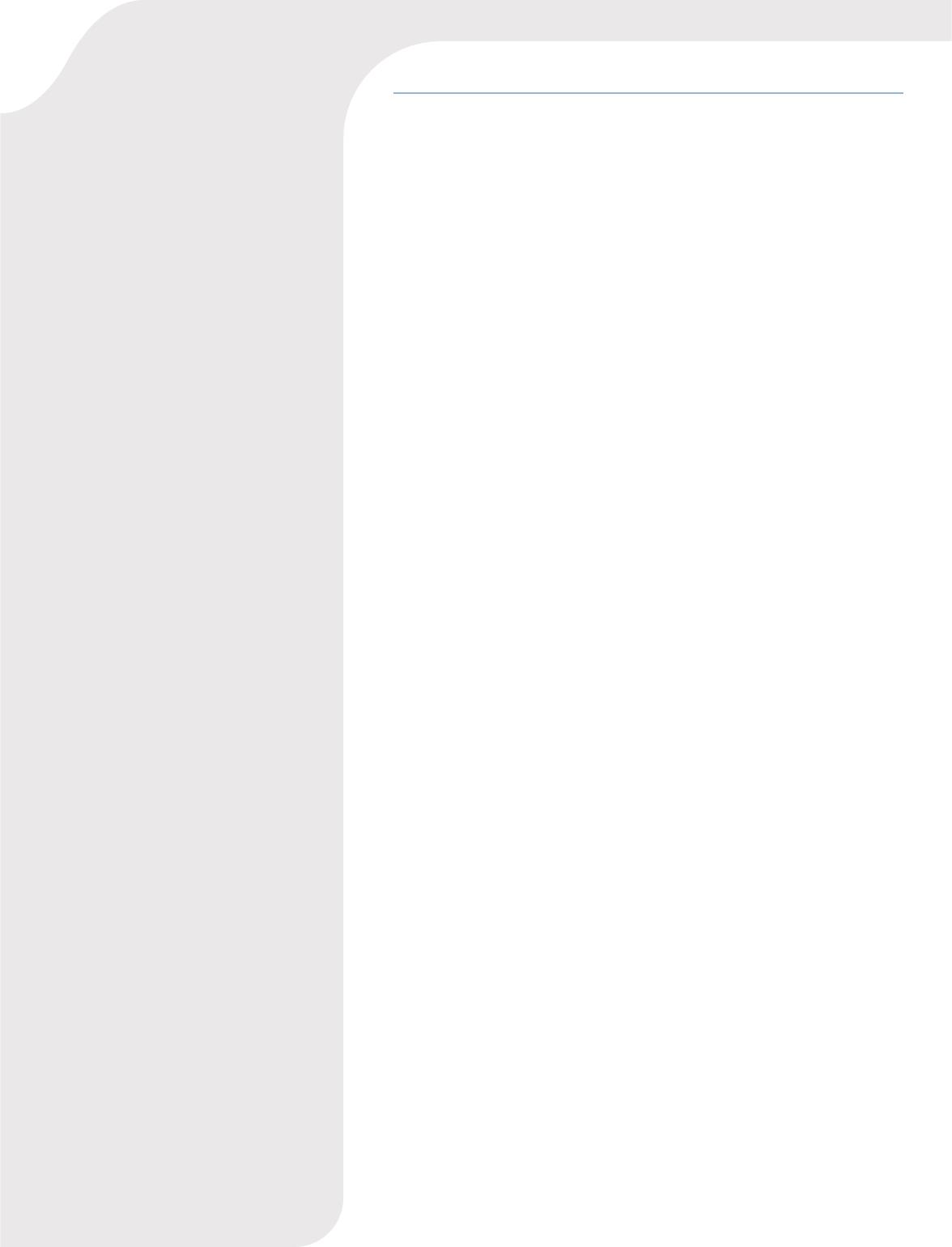 NATIONALITY: INDIANNAME=NADEERA  DATE OF BIRTH=11/02/1988GENDER=FEMALERELIGION=ISLAMNATIONALITY=INDIANNOTICE PERIOD=HUSBAND VISALANGUAGES=ENGLISH, HINDI, MALAYALAM